DOMANDA ATTIVAZIONE SERVIZIO DI ASSISTENZA DURANTE LE RIUNIONI SCUOLA-FAMIGLIAScrivere in stampatelloIl/la sottoscritto/a___________________________________________  _______ nato/a a ____________________ in provincia di __ __ il __ __ /__ __ / __ __ __ __  e residente a _______________________ in via/p.zza __________________________ n°______ CAP _________ C.F. __ __ __ __ __ __ __ __ __ __ __ __ __ __ __ __, in qualità di _________________ (padre, madre, affidatario…) del/la minore ___________________________________________________nato/a ______________________ in provincia di __ __ il __ __ /__ __ / __ __ __ __  e residente a _______________________ in via/p.zza __________________________ n°____ CAP _______C.F. __ __ __ __ __ __ __ __ __ __ __ __ __ __ __ __ , iscritto/a alla sezione _______ della scuola                               infanzia                                             primaria 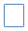 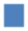                           205° circolo                                    Istituto Comprensivo S. Francesco richiede in data __ __ / __ __ /__ __ __ __ l’iscrizione al servizio di assistenza educativa durante le riunioni scuola-famiglia secondo i giorni e gli orari stabiliti dalla scuola: 
Al costo di 6€ a utente per l’intera copertura dell’orario comunicato da calendario.
Si rilascia recapito telefonico:  _____________________________________
Si allega alla presente documento d’identità in corso di validità.

Data e luogo ________________________                 Firma _____________________________________                               